8 August 2017New Vice-President of the CZSO: Eva KrumpováPresident of the Czech Statistical Office (CZSO), Iva Ritschelová, appointed on 8 August 2017 a new Vice-President of the CZSO – Ms Eva Krumpová. She will take care of activities of Regional Offices of the CZSO. Up to this day, Eva Krumpová has been a head of the European Funds Unit of the CZSO. She worked at the CZSO already in 1997 to 2011, namely in the area of environmental expenditure statistics. “We have been cooperating with Eva Krumpová for many years already. Her work performance persuaded me repeatedly not only of her good managerial skills but also of her large expert knowledge and abilities to implement even very complex projects. She is also experienced in activities of Regional Offices of the CZSO, which she will lead and coordinate hereafter,” the CZSO President, Iva Ritschelová, stated. Eva Krumpová (aged 42) focuses mainly on the issues of process and project management, compilation of strategic documents and concepts. She participated in many projects both from structural funds and Eurostat. “It is going to be my key task to maintain and further strengthen efficient operation of Regional Offices of the CZSO. I want to focus right from the beginning on the staffing situation and operating conditions at all regional workplaces of the CZSO,” the freshly appointed Vice-President stated. Eva Krumpová replaces Roman Bechtold at the post of the Vice-President of the CZSO for Regional Offices. Mr Bechtold (after being Vice-President for a year) returns to the post of the Director of the Regional Office of the CZSO in Ústí nad Labem.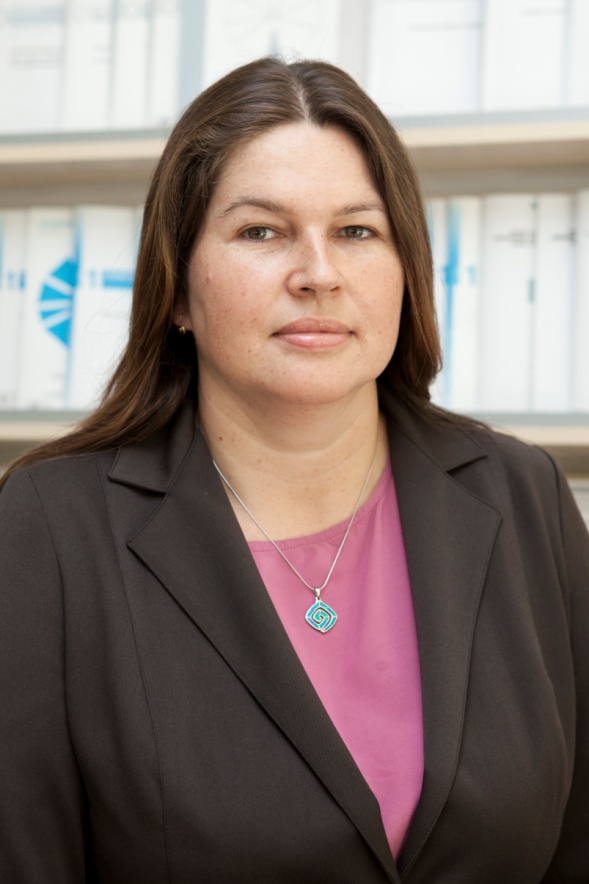 Eva Krumpová was appointed on 8 August 2017 a new Vice-President of the CZSO. Contact:Petra BáčováSpokeswoman of the CZSOT (+420) 274 052 017   M (+420) 778 727 232E petra.bacova@czso.cz Twitter @statistickyurad